ОБЩИНСКИ СЪВЕТ КАЙНАРДЖА, ОБЛАСТ СИЛИСТРА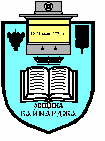 7550 с. Кайнарджа, ул. „Димитър Дончев” № 2e-mail:obs_kaynardja@abv.bg				До…………………………………………………..				Гр. /с.…………………………………………….				обл.Силистра                            ПОКАНАНа основание чл.23, ал. 2, т.1 от ЗМСМА на 27.03.2018 г  от 10,00 часа в заседателната зала на община Кайнарджа ще се проведе  поредното редовно заседание на Общински съвет Кайнарджа.Заседанието ще протече при следния ДНЕВЕН  РЕД:Полагане на клетва от нов кмет на с.Средище.Определяне на застроени имоти частна общинска собственост за застраховане.Внася: Кмета на общинатаПриемане на годишния доклад за наблюдение на ОПР ( 2014-2020 ) за 2017 г.Внася: Кмета на общинатаИзказвания и питания.В съответствие с чл.36, т.1 от ЗМСМА Ви каня да присъствате на заседанието на Общинския съвет.Председател на ОбС: Ивайло Петков